УКРАЇНА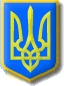 Нетішинська міська рада Хмельницької області Р І Ш Е Н Н Яодинадцятої сесії Нетішинської міської радиVІІI скликання09.07.2021					Нетішин			      	№ 11/757 Про затвердження Соломоновій В.В. проєкту землеустрою щодо відведення земельної ділянки  у зв’язку зі зміною цільового призначення для індивідуального садівництваВідповідно до пункту 34 частини 1 статті 26, пункту 3 частини 4 статті 42 Закону України «Про місцеве самоврядування в Україні», статей 12, 20 Земельного кодексу України, Закону України «Про землеустрій», Закону України «Про державну реєстрацію речових прав на нерухоме майно та їх обтяжень» та з метою розгляду звернення Соломонової В.В., Нетішинська міська рада  в и р і ш и л а: 1. Змінити Соломоновій Валентині Василівні цільове призначення земельної ділянки площею  (кадастровий номер: 6823987300:03:005:0004), яка розташована за межами населеного пункту Старокривинської сільської ради, та перебуває у її власності для ведення особистого селянського господарства відповідно до державного акту на право власності на земельну ділянку серія ЯА №971312, виданого 05 липня 2006 року.2. Затвердити Соломоновій Валентині Василівні, яка зареєстрована за адресою: …,  ідентифікаційний номер …, проєкт землеустрою щодо відведення земельної ділянки у зв’язку зі зміною цільового призначення та віднести вказану земельну ділянку до «земель сільськогосподарського призначення» для індивідуального садівництва.3. Відділу у Славутському районі Міськрайонного управління у Славутському районі та м. Нетішині Головного управління Держгеокадастру  у Хмельницькій області внести відповідні зміни в земельно-облікову документацію.4. Контроль за виконанням цього рішення покласти на постійну комісію міської ради з питань містобудування, архітектури, будівництва, благоустрою, регулювання земельних відносин та екології (Олег Петрук) та заступника міського голови з питань діяльності виконавчих органів Нетішинської міської ради Оксану Латишеву.Міський голова                                                                    Олександр СУПРУНЮК